STEP #1 Go to schools.shmoop.com;  Click Pink Button: Go  STEP #2 Enter FLATTOP in the blue box (look below)
					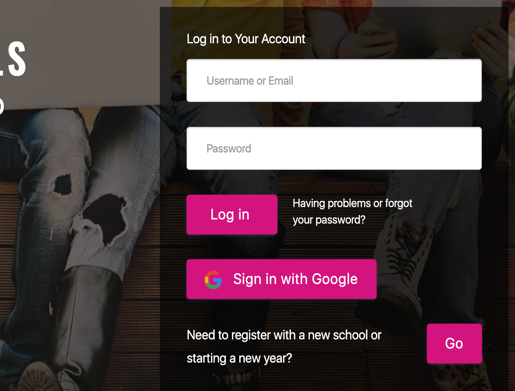 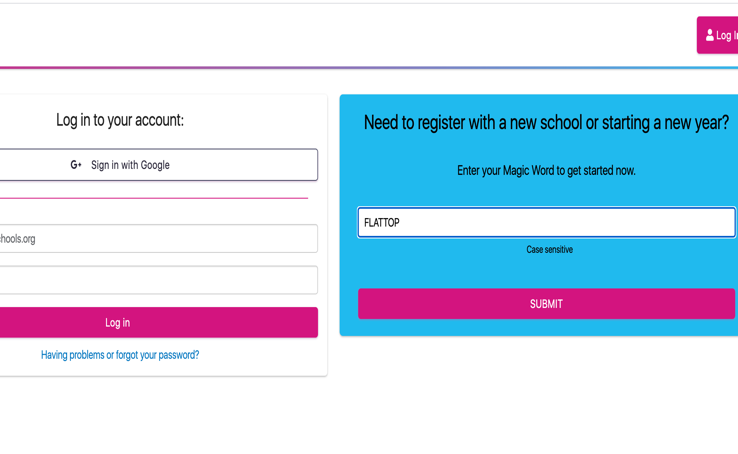 STEP #3 Find Launch High School and click on the link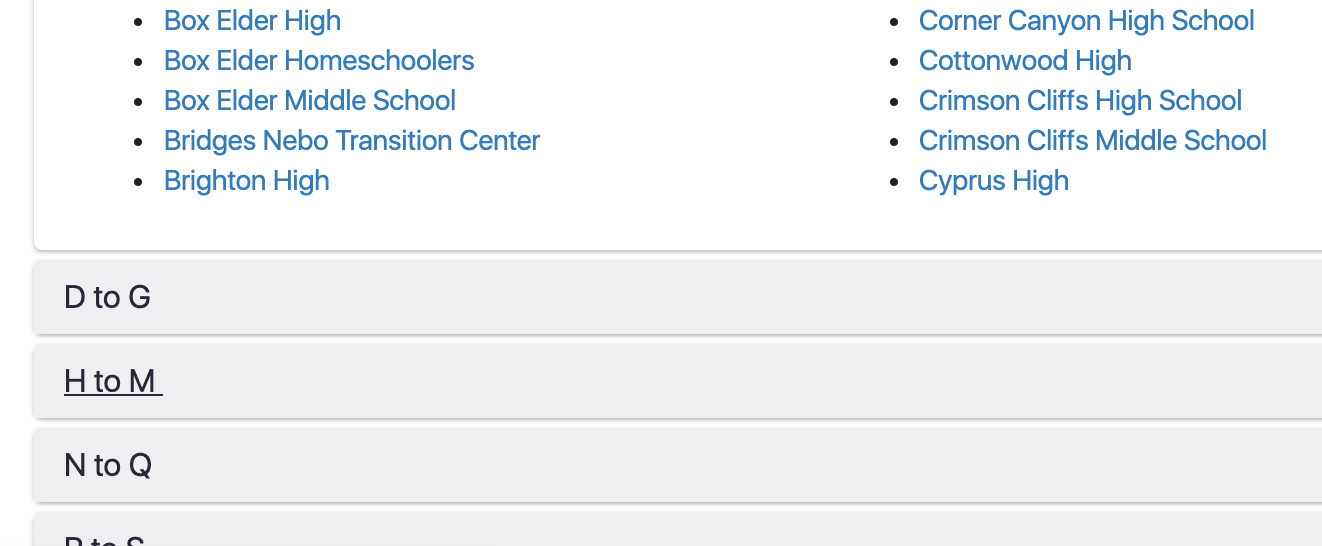 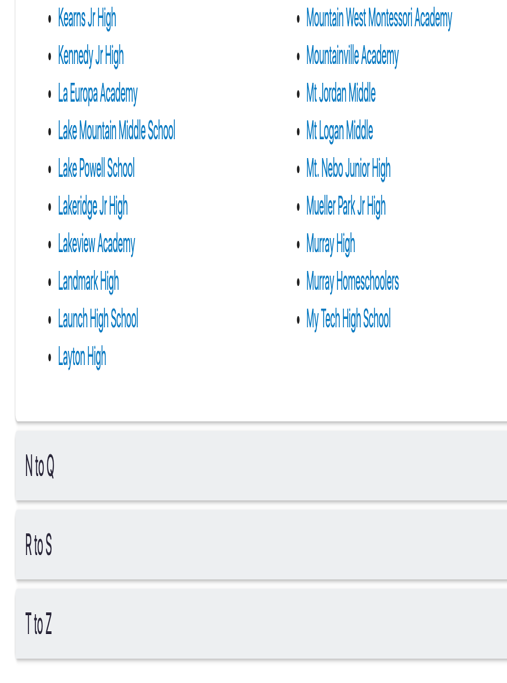 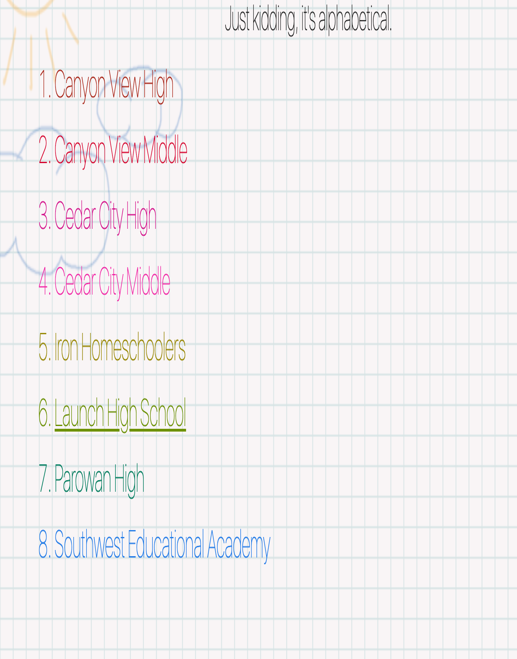 STEP #4 Log-in or create an account if you are new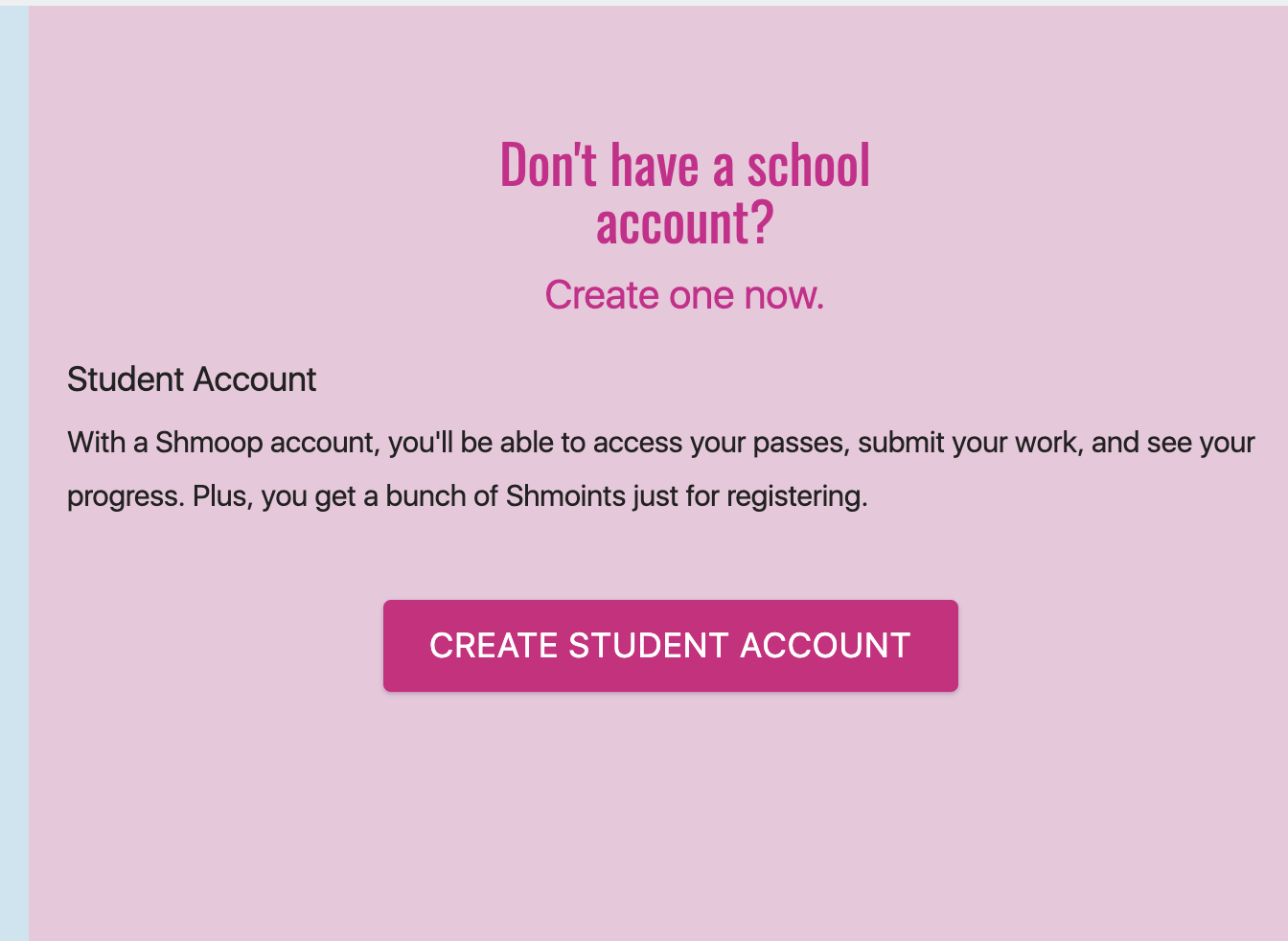 STEP #5 Fill out the general information, password, and security answers. STEP #6 HOME PAGE Landing Page- Click on All My Test Preps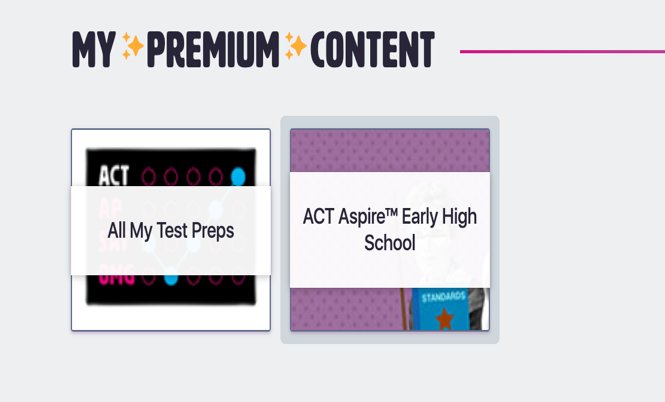 
These are grade-leveled preparation tests for the ACT.-8th is the Aspire Test	 -9th is the Explore Test. -10th is the Plan Test 
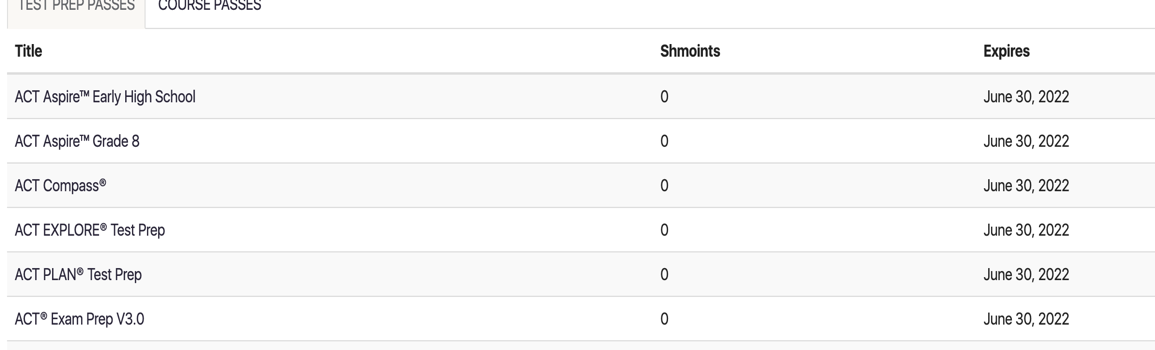 Below is an Example of 9th grade EXPLORE Test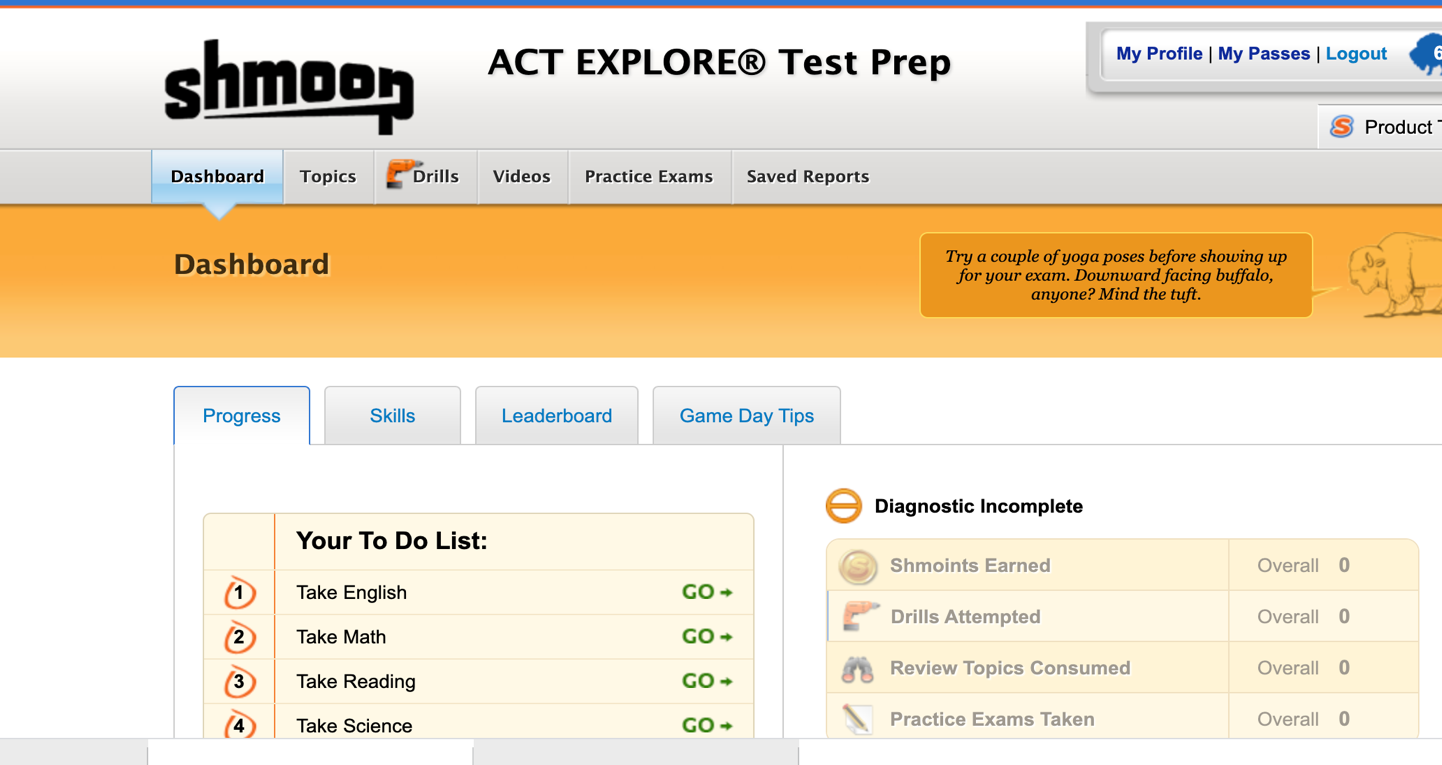 Step #7 To take practice ACT, SAT, or AP tests, find tab on the right entitled Schools and Beyond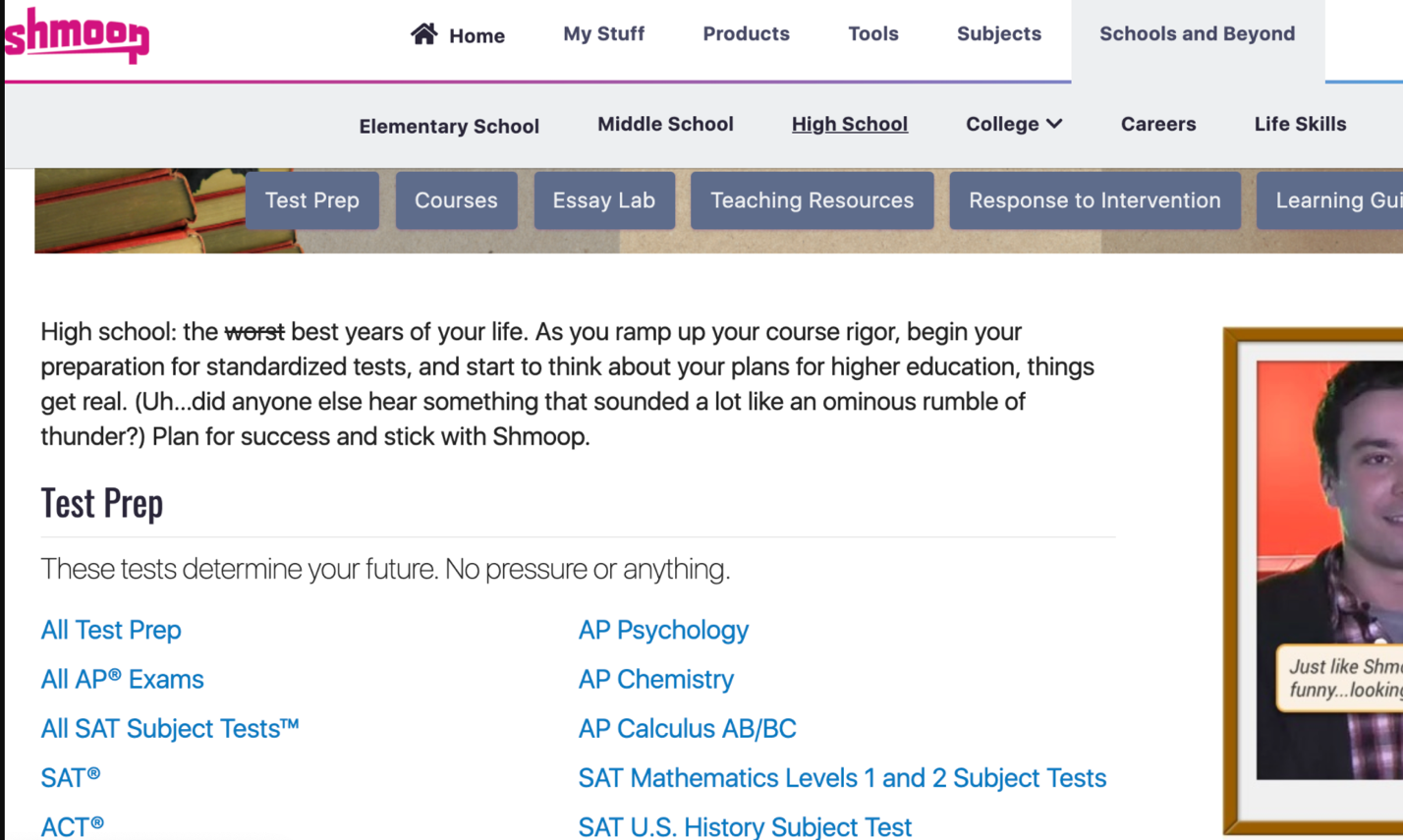 